Club Jeune de la Société Française de 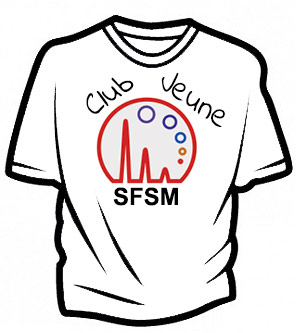 Spectrométrie de Masse XXIèmes Rencontres et Ecole de Printemps 04360 Moustiers-Ste-MarieDu 21 au 25 mars 2016www.cjsm.sfsm.frDemande de communication orale15 minutes avec questions ; Diapositives en ANGLAIS ; présentation orale en FRANÇAIS(À envoyer avant le 22/01/2016 à clubjeunesm@gmail.com)TitreAuteursOrganismesRésumé (1900 caractères MAX.)